St. Joseph University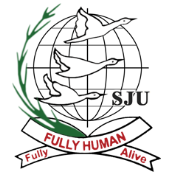 Virgin Town, Ikishe Model VillageDimapur, Nagaland GUIDELINES FOR PREPARATION OF THESIS/DISSERTATION REPORT FOR UNDER GRADUATE1. NUMBER OF COPIES TO BE SUBMITTED:Three copies of the Report are to be submitted to the Department where the student is studying (one copy each to student, supervisor and Department/Main library.)2. ARRANGEMENT OF CONTENTS:The sequence in which the project report material should be arranged and bound should be as follows:Title PageBonafide CertificateAcknowledgement (page No. should start from here. Ex. i)Abstract List of Tables (if any)List of Figures (if any)List of Symbols and  Abbreviations(if any)Table of Contents ChaptersReferences Annexures (if any)The page No 1 should be started from ‘Chapter- I ’3. SIZE OF REPORT, PAGE DIMENSIONS AND MARGIN:The report shall have minimum of  60  pages and maximum of  100  pages.  The report should not exceed more than 100 pages.The page Nos. form ‘Acknowledgement’ to  ‘table of contents’  should be in lower case roman letters (i, ii, iii ..)The actual page number should start from first page of Chapter 1 and should end with last page of the ‘References’. In ‘Annexures’ copy of the publications, certificates from any company/organization (if any) shall be attached. The dimensions of paper shall be A4 size (297 mm x 210 mm) of good quality white paper preferably not lower than 80 GSM.The Report (at the time of submission) should have the following page margins: Top Edge: 		One Inch or 25mm Bottom Edge:	One Inch or 25mm Left Side: 		One Inch or 25mm Right Side: 		One Inch or 25mmTables and figures should conform to the margin specifications. Large size figures should be reduced to the appropriate size before insertion.One and a half line spacing should be used for typing the general text. The general text shall be typed in the Font Style Times New Roman and Font Size 12.
The title of the chapter/subtitle should be in Times New Roman and Font Size 12 with Bold4. PAGE NUMBERINGAll page numbers should be typed without punctuation on the right bottom of each page. The preliminary pages of the reports (Acknowledgement, to Table of Contents, etc.) should be numbered in lower case Roman numerals. Title Page, Bonafide Certificate need not to be numbered.Pages number of main text i.e.  Chapter 1 should start from 1.  The entire page Nos. should appear at bottom right corner.5. BINDING SPECIFICATIONS:Thesis should be bound using flexible cover of thick art paper not less than 300 GSM with printed Misty Rose background color (FFE4E1). The text should be printed in navy blue color (000080). Refer Annexure – I for the format for the title page. 6. REFERENCE FORMAT JOURNAL ARTICLE: with Single AuthorWaldron, S 2008, ‘Generalized Welch bound equality sequences are tight frames’, IEEETransactions on Information Theory, vol. 49, no. 9, pp. 2307-2309.with Two Authors Conley, TG & Galeson, DW 1998, ‘Nativity and wealth in mid-nineteenth centurycities’, Journal of Economic History, vol. 58, no. 2, pp. 468-493.with more than two AuthorsAlishahi, K, Marvasti, F, Aref, VA & Pad, P 2009, ‘Bounds on the sum capacity ofSynchronous binary CDMA channels’, Journal of Chemical Education, vol. 55, no. 8, pp.3577-3593.The title of article should be in ItalicsONLINE JOURNALS, MAGAZINES, NEWSPAPERSKoo, D. J., Chitwoode, D. D., & Sanchez, J. (2008). Violent victimization and the routine activities/lifestyle of active drug users. Journal of Drug Issues/Nagaland Post/Indian Express, 38, 1105-1137. Retrieved from http://www.criminology.fsu.edu/~jdi/CHAPTER IN A BOOKBooth-LaForce, C., & Kerns, K. A. (2009). Child-parent attachment relationships, peer relationships, and peer-group functioning. In K. H. Rubin, W. M. Bukowski, & B. Laursen (Eds.), Handbook of peer interactions, relationships, and groups (pp. 490-507). New York, NY: Guilford Press.Note: Name of the book title in Italics REPRINTED BOOKCottrell, S. (2003). (Title in Italics) The study skills handbook (2nd ed.). New York, NY: Palgrave MacmillanEBOOKS WITH URLAuthor, A. (YEAR). Book title: Subtitle (3rd ed.). Retrieved from http://url_of_ebook_databaseMAGAZINE ARTICLEMathews, J., Berrett, D., & Brillman, D. (2005, May 16). Other winning equations. Newsweek, 145(20), 58-59.NEWS PAPER ARTICLE Mathews, J., Berrett, D., & Brillman, D. (2005, May 16). Other winning equations. Nagaland Post, 145(20), 58-59.GOVERNMENT PUBLICATION Print VersionDirectorate of School Education (2004). Document title (in italics) Performances of Government School in Nagaland, Kohima, Nagaland, Heritage Publisher. Electronic VersionDirectorate of School Education (2004). Document title (in italics) Performances of Government School in Nagaland, (Pub no). Retrieved from http://www.nhlbi .nih.gov/health/prof/lung/asthma/asth_sch.pdf CONFERENCE PROCEEDING PAPER WITH EDITORSRiley, D 1992, ‘Industrial relations in Australian education’, in Contemporary Australasian industrial relations’, proceedings of the sixth AIRAANZ conference, ed. D. Blackmur, AIRAANZ, Sydney, pp. 124-140.CONFERENCE PROCEEDING PAPER WITHOUT EDITORSFan, W, Gordon, MD & Pathak, R 2000, ‘Personalization of search engine services foreffective retrieval and knowledge management’, Proceedings of the twenty-firstInternational conference on information systems, pp. 20-34.WEBSITEAustralian Securities Exchange 2009, Market Information. Available from:<http://www.asx.com.au/professionals/market_information/index.htm>. [5 July 2009].PAPER IN CONFERENCE PROCEEDINGS ONLINE: ELECTRONIC DATABASEReference List & NotesBalakrishnan, R. (2006, March). (Title in Italics) Why aren't we using 3D user interfaces, and will we ever? Paper presented at the IEEE Symposium on 3D User Interfaces. http://dx.doi.org/10.1109/vr.2006.148CONFERENCE PAPERS: UNPUBLISHEDSanthanam, E., Martin, K., Goody, A., & Hicks, O. (2001, February). (title in italics) Bottom-up steps towards closing the loop in feedback on teaching: A CUTSD project. Paper presented at Teaching and Learning Forum - Expanding horizons in teaching and learning, New Delhi, India.7. ACKNOWLEDGEMENT:The “Acknowledgement” shall be brief and should not exceed one page, typed in 1.5  line spacing. The student’s signature shall be made at the right bottom above his / her name typed in capital letter.8. TABLE OF CONTENTS:The table of contents should list all the materials following it as well as any other materials which precede the same. The title page, Bonafide Certificate and declaration by scholar need not to be listed in the Table of Contents. (Refer  Annexure - III.)9. CITATION The citation inside the text should be given in square bracket. The number in the square bracket represents the reference list number. Example:       A variety of nonlinear median type filters such as weighted median [122], conditioned rank selection [24][44][48] and relaxed median [11] have been developed to overcome this drawback. In addition to this, many ordered statistics filters were developed to remove impulse noise like histogram based adaptive weighted-median filter [48], multiple-median related filter [74], Generalized trimmed mean filter [104], Block median filter [88], Rank order filter [90], Recursive minimum-maximum filter [120], Intensity spread based impulse detector for adaptive median filter [123], Similarity based recursive impulse detector and adaptive weighted-median filter [19],Annexure - IFormat of Cover page  (The title page also in the same format but in black and white) 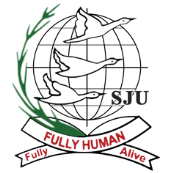 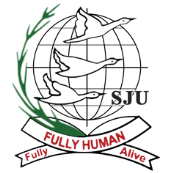 Annexure - IIST.JOSEPH UNIVERSITY, NAGALAND,797115<Font Size 16><Bold>BONAFIDECERTIFICATE<Font Size 16><Bold>This Thesis entitled “<BOLD WITH CAPS>”  is the bonafide work of <NAME OF THE CANDIDATE ( Reg. No.: )> of   DEPARTMENT OF  <DEPARTMENT  NAME>   who carried out under my supervision.  It is Certified  further that to the best of my knowledge the work reported herein is not the part of any other thesis/ dissertation.<Font Size 14><Double Spacing>Date of Viva- Voce: __________________INTERNAL  EXAMINER                                                      EXTERNAL  EXAMINERSignature with Name                                                                  Signature with NameAnnexure - III: ( A typical specimen of Table of Contents )TABLE OF CONTENTS								Page No.Acknowledgement	iAbstract	ii	List of Tables							        iiiList of Figures							       List of Symbols, Abbreviations						CHAPTER  1   INTRODUCTION	1	1.1  Motivation	2	1.2  Objective of Thesis	3	1.3  Back Ground	41.3.1  Spatial Filters	4	1.3.2  Transform Domain filters	5	1.3.2.1  Fast Fourier Transform based Filtering	5	1.3.2.2  Wavelet Transform Domain Filtering	51.3.2.3  Wavelet Coefficient Model	71.4  Organization of Thesis	10			CHAPTER 2   TITTLECHAPTER 3   TITTLE……………………………………………………………………………………………………………………………………….6. REFERENCES8. ANNEXURES All Main chapter  -<size 12, Bold, Caps.) Annexure - IVModel for  List of Tables  No.                               Description                                                                                    Page No.4.1	|-m| Values of different Standard Images                                                                   404.2	Decomposition and reconstruction Filter coefficients of “db4” Wavelet                       424.3	Filter coefficients for image reconstruction of DDWT (synthesis filter)                       44            4.4	PSNR values of denoised images using DDWT based Soft Thresholding 	Method    45 4.5	PSNR values of denoised images using DTCWT based Soft Thresholding 	Method    475.1	First Level Decomposition Filter Coefficients of DTCWT                                                495.2	Higher level Decomposition Filter Coefficients of DTCWT                                             545.3	First Level Reconstruction Filter Coefficients of DTCWT                                             55                  5.4	Second Level Reconstruction Filter Coefficients of DTCWT                                        566.1      PSNR (in db) values of different denoised images using different wavelet                     70The following number for mat should be followedFirst No. is Chapter Number     (Page No. should be provided)Second No. is the table number in the chapterExample: 4.1Chapter 4  . First tableAnnexure - VModel for List of FiguresNo.                               Description                                                                                    Page No.2.1	Localization of the discrete wavelets in the time-scale plane on a dyadic grid	  202.2	Levels Wavelet Decomposition							  232.3	Daubechies 4 Scaling function with two vanishing moments			  253.1  	Daubechies 4 Wavelet function with two vanishing moments.			  313.2 	Image decomposition by using DWT							  323.3	Wavelet Filter bank for one-level image decomposition				  413.4	Wavelet Filter bank for Image Reconstruction					  434.1	SWT decomposition Filter Bank structure						  444.2	SWT Reconstruction Filter Bank structure5.1 	Dual Tree Complex Wavelet Transform Filter bank structure of two level               Image Decomposition									 455.2	Dual Tree Complex Wavelet Transform Filter bank structure of  two level 	image Reconstruction									 49The following number format should be followedFirst No. is Chapter Number     (Page No. should be provided)Second No. is the Figure  number in the chapterExample: 2.2Chapter 2  . Second table Annexure - VIModel for List of Symbols and Abbreviations	f(t)			Signal	φ(t)			Scaling Function	ψ(t)			Wavelet Function	X(i,j)			Image Matrix	σ			Noise Variance	λ			Threshold Value	djk			Wavelet coefficient	m			Geometrical MeanMRI			Magnetic Resonance ImagingCT			Computer TomographyRCM			Rank- Conditioned Median	FFT			Fast Fourier TransformFIR			Finite Impulse ResponseMSE			Mean Square ErrorSURE			Stein’s Unbiased Risk Estimator GCV			Generalized Cross ValidationGGD			Generalized Gaussian DistributionGMM			Gaussian Mixture ModelAnnexure – VIIEquation Number ModelLet f(t) be any square integrable function. The CWT of f(t) with respect to a Wavelet   ψ(t) is defined as		… (2.2)Where a & b are real and * denotes complex conjugation.Eqn. 2.2 can be written in more compact form by defining ψa,b(t) as		… (2.3)Combining Eqns. 2.2 and 2.3,		… (2.4)It is noted that 		… (2.5)The normalizing factor of 1/ ensures that energy stays same for all a and b; that is, 			… (2.6)Equation should be properly numbered.Example2.5     first No. is Chapter No.  Second one is the equation No.